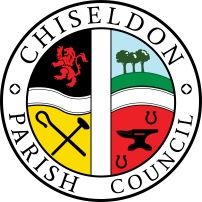 Contact details:Clerk – 01793 740744 clerk@chiseldon-pc.gov.ukYou are summoned to the Finance, Contracts and HR Committee meeting. Wednesday 1st May 2024 at 7.30pm at the Old Chapel, Butts Road, Chiseldon.  AGENDANote – for any items that are not confidential, the public should request to see “Additional information” from the Clerk prior to the meeting. The information will not be available during the meeting.Next meeting:  Wednesday 3rd July 2024, at 7.30pm The Old Chapel on Butts Road. Signed: C Wilkinson (Clerk) 26.04.2024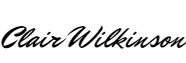      Legislation to allow the council to vote and/or act:Legislation that allows the Council to act: Item 9. Website improvements. LGA 1972 s.142Item 11. Lamp LGA1972 S137Item 12. Insurance. LGA 1972 s.111Chiseldon Parish Council under law, has a duty to conserve biodiversity under the Natural Environment and Section 17.Councillors will review their decisions when required, with these acts in mind, and they will be minuted accordingly.For more details see our “Biodiversity Duty” and Crime and Disorder” policies which are on our website 	www.chiseldon-pc.gov.ukAttendances and apologies for absence to be received and approval voted on.Declarations of interest and vote on any dispensations submittedPublic recessApprove Minutes from 26th March  2024.  Action points from 26th March minutesHR. No itemsFinance –If required, to review and vote on any action to be taken from bad debtor for hall hire. To be reviewed in conjunction with the council’s “Bad debtor” policy. See additional documentation.  To note the increased annual cost to £340.00 +VAT (£30 increase from £310.00, 9.7%) for the wordsearch facility at Sanders Webworks, for the councils website.   To note the increased annual cost to £288.00 (22% increase) for membership to SLCC. Index linked to Clerks salary and hours.To review and vote on a quote from Sanders to include the facility to add items on the events page to the weekly emailed bulletins, via the website. See additional information.To review the latest budget vs expenditure report and query any items for clarification or concern etc. See additional information.UPDATED Vote on whether to spend council funds on a lamp to symbolise peace to be used on D day plus other remembrance services. See additional information. To review the council’s position on Cyber Security insurance cover.  To vote on taking out cover if required. See additional information.Contracts – No items13.Items for inclusion on next agenda(Cannot be discussed or voted on at this meeting)